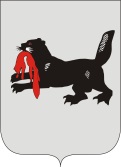 ИРКУТСКАЯ ОБЛАСТЬСЛЮДЯНСКАЯТЕРРИТОРИАЛЬНАЯ ИЗБИРАТЕЛЬНАЯ КОМИССИЯг. СлюдянкаО назначении ответственного лица по работе со списками наблюдателей при проведении муниципальных выборов на территории Слюдянского муниципального района в единый день голосования11 сентября 2022 годаРуководствуясь постановлением Центральной избирательной комиссии Российской Федерации от 29 июня 2022 года № 88/738-8 «О разъяснении порядка работы со списками наблюдателей при проведении дополнительных выборов депутатов Государственной Думы Федерального собрания Российской Федерации восьмого созыва по одномандатным избирательным округам, иных выборов и референдумов», Слюдянская территориальная избирательная комиссияРЕШИЛА:1. Назначить ответственным лицом по работе со списками наблюдателей при проведении муниципальных выборов на территории Слюдянского муниципального района в единый день голосования 11 сентября 2022 года Володченко Ольгу Владимировну, заместителя председателя Слюдянской территориальной избирательной комиссии.2. Направить в участковые избирательные комиссии избирательных участков № 1285 - № 1304 и № 1306 - № 1312 постановление Центральной избирательной комиссии Российской Федерации от 29 июня 2022 года № 88/738-8 «О разъяснении порядка работы со списками наблюдателей при проведении дополнительных выборов депутатов Государственной Думы Федерального собрания Российской Федерации восьмого созыва по одномандатным избирательным округам, иных выборов и референдумов» для ознакомления.3. Разместить настоящее решение на странице Слюдянской территориальной избирательной комиссии на едином интернет-портале территориальных избирательных комиссий Иркутской области.Р Е Ш Е Н И ЕР Е Ш Е Н И Е12 июля 2022 года№ 42/336 Председатель Слюдянской территориальной избирательной комиссииН.Л. ЛазареваСекретарь Слюдянской территориальной избирательной комиссииН.Л. Титова